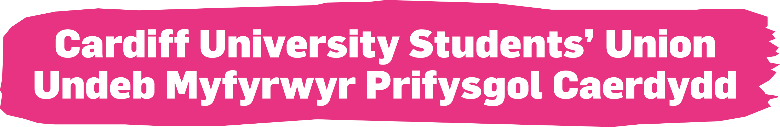 INVOICE REQUEST FORM
Use this form to request an invoice from the finance office. Please allow one working day for the invoice to be raised and only request one invoice per form.*Club/Society sponsorship is deemed as VAT exempt, if the company has quoted you VAT please consult with them.
Club/Society Authorisation 
Club/Society NameDateSponsor NameSponsor AddressContact Name and Email Address (for invoice to be issued)Contact Name and Email Address (for invoice to be issued)Reference (to appear on invoice)Total Amount*NameSignaturePlease return this form to the Finance Office or email to sufinance@cardiff.ac.uk